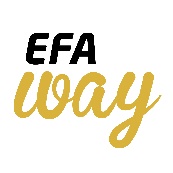 Investiční poradenství – popis služebPoradci společnosti EFAWAY, poskytují investiční poradenství na profesionální úrovni. Naši klienti si mohou vybrat jak možnost provizního, tak i placeného poradenství. Ve spolupráci s našimi partnery jsme našli férový model spolupráce, který je založen na hodnotách, jako jsou nezávislost, odbornost a partnerství.Naše služba zahrnuje:Zajištění investičního profilu klientaStanovení základního rozloženíVýběr investičních správcůNákup investicMonitorování a úpravy portfolia Prověřené investiční strategieZodpovědně vybrané nástrojePečlivě sestavené portfolioBezpečné vypořádání transakcíFérové podmínky